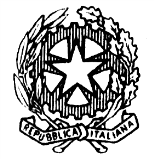 TRIBUNALE DI NOCERA INFERIOREUDIENZA DEL 23.03.2023 ore 09.00 e ss.Giudice: Dott. Federico NOSCHESE ORDINE DI CHIAMATA DEI PROCESSII° Fascia ore 09:00 – 09:30RGT n. 787-22 – RGNR n. 1989-21RGT n. 104-23 – RGNR n. 8713-21N. 2022/174 SIGEN. 2023/12 SIGE (RGT n. 1975/20) – RGNR n. 2113/14RGT n. 295-22 – RGNR n. 5031-19 (RGT n 717-19) ex RGT n. 1578/18 – RGNR n. 3313-14 (RGT 2819-19) – RGNR n. 73-18RGT n. 146-23 – RGNR n. 1678-22  RGT n. 151-23 – RGNR n. 6042-18  (RGT n. 1992-17) – RGNR n. 1257-17II° Fascia ore 09:30 – 11:00  (RGT n. 530/18) – RGNR n. 1790-17  (RGT n. 12/21) – RGNR n. 5739/16  (RGT n. 1106/20) RGNR n. 3773/18 RGT 856-22 – RGNR n. 303 -22  (RGT n. 1057-21) – RGNR n. 4713-20  (RGT n. 1661-19) – RGNR n. 733-19  (RGT n. 2941-18) – RGNR (4423-17)  (RGT n. 1085-18) – RGNR n. 2093-17III° Fascia ore 11:00 – 12:30  RGT n. 110-22 – RGNR n. 5996-20  (RGT n. 50/21) – RGNR n. 183/20  RGT n. 1461-21 – RGNR n. 2111-20  (RGT n. 477-21) – RGNR n. 4860-19  (RGT n. 209-21) – RGNR n. 2763-18 (RGT n 1279-19) – RGNR n. 6382-17   (RGT n. 1205-20) – RGNR n. 5713-19 (RGT n. 2405-18) – RGRN n. 5485 -17 IV° Fascia ore 12:30 – 14:00  (RGT n. 179-20) – RGNR n. 2002-18 RGT n. 1392-21 – RGNR n. 3785-20  (RGT n. 1904-20) – RGNR n. 6835-16  (RGT n. 715-21) – RGNR n. 813-18  (RGT n. 2820-19) – RGNR n. 1633-18  (RGT n. 2514-19) – RGNR n. 3965-16  (RGT n 1053-19)-RGNR n. 443-17  (RGT n. 370-19) – RGNR n. 1643-18V° Fascia ore 14:00 – 15:30  (RGT n. 1974-20) – RGNR n. 6433-17 ore 14:00  (RGT 2883-19) - RGNR n. 5176-19